ЧЕРКАСЬКА ОБЛАСНА РАДАГОЛОВАР О З П О Р Я Д Ж Е Н Н Я20.11.2023                                                                                       № 329-рПро припинення виконанняобов’язків директора МАСЕНКО Н. В.Відповідно до статті 55 Закону України «Про місцеве самоврядування
в Україні», підпункту 3 пункту 3 рішення обласної ради від 16.12.2016
№ 10-18/VIІ «Про управління суб’єктами та об’єктами спільної власності територіальних громад сіл, селищ, міст Черкаської області» (зі змінами), враховуючи рішення обласної ради від 17.11.2023 № 21-1/VІIІ 
«Про призначення МАСЕНКО Н. В. на посаду директора комунального закладу «Черкаський обласний центр медико-соціальної експертизи Черкаської обласної ради»:1. ПРИПИНИТИ виконання обов’язків директора комунального закладу «Черкаський обласний центр медико-соціальної експертизи Черкаської обласної ради» (далі – заклад) заступником директора закладу МАСЕНКО Наталією Володимирівною, 20.11.2023, у зв’язку з призначенням її на посаду директора закладу в установленому порядку.2. Контроль за виконанням розпорядження покласти на управління юридичного забезпечення та роботи з персоналом виконавчого апарату обласної ради.Голова									А. ПІДГОРНИЙ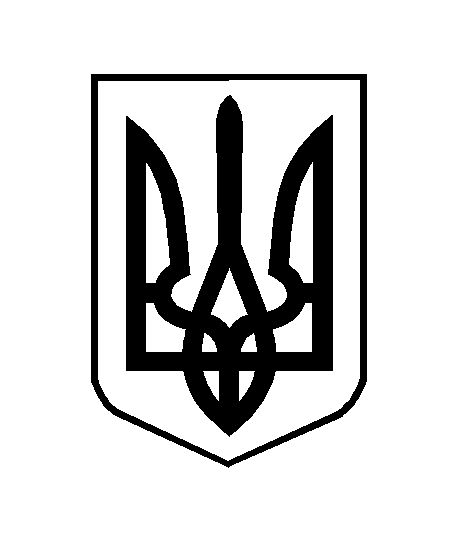 